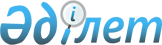 Қапшағай қалалық мәслихатының 2016 жылғы 22 желтоқсандағы "Қапшағай қаласының 2017-2019 жылдарға арналған бюджеті туралы" № 15-57 шешіміне өзгерістер енгізу туралыАлматы облысы Қапшағай қалалық мәслихатының 2017 жылғы 18 тамыздағы № 24-100 шешімі. Алматы облысы Әділет департаментінде 2017 жылы 29 тамызда № 4314 болып тіркелді
      2008 жылғы 4 желтоқсандағы Қазақстан Республикасының Бюджет кодексінің 106-бабының 4-тармағына, "Қазақстан Республикасындағы жергілікті мемлекеттік басқару және өзін-өзі басқару туралы" 2001 жылғы 23 қаңтардағы Қазақстан Республикасы Заңының 6-бабының 1-тармағының 1) тармақшасына сәйкес, Қапшағай қалалық мәслихаты ШЕШІМ ҚАБЫЛДАДЫ:
      1. Қапшағай қалалық мәслихатының "Қапшағай қаласының 2017-2019 жылдарға арналған бюджеті туралы" 2016 жылғы 22 желтоқсандағы № 15-57 (Нормативтік құқықтық актілерді мемлекеттік тіркеу тізілімінде № 4054 тіркелген, 2017 жылдың 6 қаңтарында "Нұрлы өлке" газетінде жарияланған) шешіміне келесі өзгерістер енгізілсін:
      көрсетілген шешімнің 1-тармағы  жаңа редакцияда баяндалсын:
      "1. 2017-2019 жылдарға арналған қала бюджеті тиісінше 1, 2, 3-қосымшаларға сәйкес, оның ішінде 2017 жылға келесі көлемдерде бекітілсін:
      1) кірістер 9248993 мың теңге, оның ішінде:
      салықтық түсімдер 2110623 мың теңге;
      салықтық емес түсімдер 42325 мың теңге;
      негізгі капиталды сатудан түсетін түсімдер 80000 мың теңге;
      трансферттер түсімі 7016045 мың теңге, оның ішінде:
      ағымдағы нысаналы трансферттер 1379324 мың теңге; 
      нысаналы даму трансферттері 2165231 мың теңге; 
      субвенциялар 3471490 мың теңге;
      2) шығындар 9519584 мың теңге;
      3) таза бюджеттік кредиттеу 1535897 мың теңге, оның ішінде:
      бюджеттік кредиттер 1540340 мың теңге;
      бюджеттік кредиттерді өтеу 4443 мың теңге;
      4) қаржы активтерімен операциялар бойынша сальдо 0 теңге;
      5) бюджет тапшылығы (профициті) (-) 1806488 мың теңге;
      6) бюджет тапшылығын қаржыландыру (профицитін пайдалану) 1806488 мың теңге.".
      2. Көрсетілген шешімнің 1-қосымшасы осы шешімнің қосымшасына сәйкес жаңа редакцияда баяндалсын.
      3. Осы шешімнің орындалуын бақылау қалалық мәслихаттың "Әлеуметтік-экономикалық дамыту, бюджет, өндіріс, шағын және орта кәсіпкерлікті дамыту жөніндегі" тұрақты комиссиясына жүктелсін.
      4. Осы шешім 2017 жылдың 1 қаңтарынан бастап қолданысқа енгізіледі. Қапшағай қаласының 2017 жылға арналған бюджеті
					© 2012. Қазақстан Республикасы Әділет министрлігінің «Қазақстан Республикасының Заңнама және құқықтық ақпарат институты» ШЖҚ РМК
				
      Қапшағай қаласы мәслихатының

      сессия төрағасы

Р.Сагитдинов

      Қапшағай қаласы мәслихатының

      хатшысы

К. Ахметтаев
Қапшағай қалалық мәслихатының 2017 жылғы 18 тамыздағы "Қапшағай қалалық мәслихатының 2016 жылғы 22 желтоқсандағы "Қапшағай қаласының 2017-2019 жылдарға арналған бюджеті туралы" № 15-57 шешіміне өзгерістер енгізу уралы" № 24-100 шешіміне қосымшаҚапшағай қалалық мәслихатының 2016 жылғы 22 желтоқсандағы "Қапшағай қаласының 2017-2019 жылдарға арналған бюджеті туралы" № 15-57 шешімімен бекітілген 1-қосымша
Санаты
Санаты
Санаты
Санаты
Сомасы,

мың

теңге
Сыныбы
Сыныбы
Сыныбы
Сомасы,

мың

теңге
Ішкі сыныбы 
Ішкі сыныбы 
Сомасы,

мың

теңге
Атауы
Сомасы,

мың

теңге
І. Кірістер
9248993
1
Салықтық түсімдер
2110623
01
Табыс салығы
182381
2
Жеке табыс салығы
182381
04
Меншікке салынатын салықтар
780921
1
Мүлiкке салынатын салықтар
491465
3
Жер салығы
91488
4
Көлік құралдарына салынатын салық
197268
5
Бірыңғай жер салығы
700
05
Тауарларға, жұмыстарға және қызметтерге салынатын iшкi салықтар
1116321
2
Акциздер
869000
3
Табиғи және басқа да ресурстарды пайдаланғаны үшiн түсетiн түсiмдер
15000
4
Кәсіпкерлік және кәсіби қызметті жүргізгені үшін алынатын алымдар
230721
5
Ойын бизнесіне салық
1600
08
Заңдық мәнді іс-әрекеттерді жасағаны және (немесе) оған уәкілеттігі бар мемлекеттік органдар немесе лауазымды адамдар құжаттар бергені үшін алынатын міндетті төлемдер
31000
1
Мемлекеттік баж
31000
2
Салықтық емес түсімдер
42325
01
Мемлекеттік меншіктен түсетін кірістер
13580
5
Мемлекет меншігіндегі мүлікті жалға беруден түсетін кірістер
13580
04
Мемлекеттік бюджеттен қаржыландырылатын, сондай-ақ Қазақстан Республикасы Ұлттық Банкінің бюджетінен (шығыстар сметасынан) қамтылатын және қаржыландырылатын мемлекеттік мекемелер салатын айыппұлдар, өсімпұлдар, санкциялар, өндіріп алулар
1158
1
Мұнай секторы ұйымдарынан түсетін түсімдерді қоспағанда, мемлекеттік бюджеттен қаржыландырылатын, сондай-ақ Қазақстан Республикасы Ұлттық Банкінің бюджетінен (шығыстар сметасынан) қамтылатын және қаржыландырылатын мемлекеттік мекемелер салатын айыппұлдар, өсімпұлдар, санкциялар, өндіріп алулар
1158
06
Басқа да салықтық емес түсiмдер
27587
1
Басқа да салықтық емес түсiмдер
27587
3
Негізгі капиталды сатудан түсетін түсімдер
80000
03
Жерді және материалдық емес активтерді сату
80000
1
Жерді сату
80000
4
Трансферттердің түсімдері 
7016045
02
Мемлекеттiк басқарудың жоғары тұрған органдарынан түсетiн трансферттер
7016045
2
Облыстық бюджеттен түсетін трансферттер
7016045
Функционалдық топ
Функционалдық топ
Функционалдық топ
Функционалдық топ
Функционалдық топ
Сомасы, мың теңге
Кіші функция
Кіші функция
Кіші функция
Кіші функция
Сомасы, мың теңге
Бюджеттік бағдарламалардың әкімшісі
Бюджеттік бағдарламалардың әкімшісі
Бюджеттік бағдарламалардың әкімшісі
Сомасы, мың теңге
Бағдарлама
Бағдарлама
Сомасы, мың теңге
Атауы
Сомасы, мың теңге
II. Шығындар
9519584
01
Жалпы сипаттағы мемлекеттiк қызметтер 
385751
1
Мемлекеттiк басқарудың жалпы функцияларын орындайтын өкiлдi, атқарушы және басқа органдар
173204
112
Аудан (облыстық маңызы бар қала) мәслихатының аппараты
16826
001
Аудан (облыстық маңызы бар қала) мәслихатының қызметін қамтамасыз ету жөніндегі қызметтер
16028
003
Мемлекеттік органның күрделі шығыстары
798
122
Аудан (облыстық маңызы бар қала) әкімінің аппараты
109094
001
Аудан (облыстық маңызы бар қала) әкімінің қызметін қамтамасыз ету жөніндегі қызметтер
97204
003
Мемлекеттік органның күрделі шығыстары
11890
123
Қаладағы аудан, аудандық маңызы бар қала, кент, ауыл, ауылдық округ әкімінің аппараты
47284
001
Қаладағы аудан, аудандық маңызы бар қаланың, кент, ауыл, ауылдық округ әкімінің қызметін қамтамасыз ету жөніндегі қызметтер
45234
022
Мемлекеттік органның күрделі шығыстары
2050
2
Қаржылық қызмет
189224
452
Ауданның (облыстық маңызы бар қаланың) қаржы бөлімі
189224
001
Ауданның (облыстық маңызы бар қаланың) бюджетін орындау және коммуналдық меншігін басқару саласындағы мемлекеттік саясатты іске асыру жөніндегі қызметтер 
14755
003
Салық салу мақсатында мүлікті бағалауды жүргізу
943
010
Жекешелендіру, коммуналдық меншікті басқару, жекешелендіруден кейінгі қызмет және осыған байланысты дауларды реттеу
2731
018
Мемлекеттік органның күрделі шығыстары
6650
028
Коммуналдық меншікке мүлікті сатып алу
164145
5
Жоспарлау және статистикалық қызмет
23323
453
Ауданның (облыстық маңызы бар қаланың) экономика және бюджеттік жоспарлау бөлімі
23323
001
Экономикалық саясатты, мемлекеттік жоспарлау жүйесін қалыптастыру және дамыту саласындағы мемлекеттік саясатты іске асыру жөніндегі қызметтер
21673
004
Мемлекеттік органның күрделі шығыстары
1650
02
Қорғаныс
2980
1
Әскери мұқтаждар
2313
122
Аудан (облыстық маңызы бар қала) әкімінің аппараты
2313
005
Жалпыға бірдей әскери міндетті атқару шеңберіндегі іс-шаралар
2313
2
Төтенше жағдайлар жөнiндегi жұмыстарды ұйымдастыру
667
122
Аудан (облыстық маңызы бар қала) әкімінің аппараты
667
007
Аудандық (қалалық) ауқымдағы дала өрттерінің, сондай-ақ мемлекеттік өртке қарсы қызмет органдары құрылмаған елдi мекендерде өрттердің алдын алу және оларды сөндіру жөніндегі іс-шаралар
667
03
Қоғамдық тәртіп, қауіпсіздік, құқықтық, сот, қылмыстық-атқару қызметі
11026
9
Қоғамдық тәртіп және қауіпсіздік саласындағы басқа да қызметтер
11026
485
Ауданның (облыстық маңызы бар қаланың) жолаушылар көлігі және автомобиль жолдары бөлімі
11026
021
Елдi мекендерде жол қозғалысы қауiпсiздiгін қамтамасыз ету
11026
04
Бiлiм беру
3504553
1
Мектепке дейiнгi тәрбие және оқыту
500379
464
Ауданның (облыстық маңызы бар қаланың) білім бөлімі
500379
009
Мектепке дейінгі тәрбие мен оқыту ұйымдарының қызметін қамтамасыз ету
163880
040
Мектепке дейінгі білім беру ұйымдарында мемлекеттік білім беру тапсырысын іске асыруға
336499
2
Бастауыш, негізгі орта және жалпы орта білім беру
2690983
464
Ауданның (облыстық маңызы бар қаланың) білім бөлімі
1980109
003
Жалпы білім беру
1907244
006
Балаларға қосымша білім беру
72865
465
Ауданның (облыстық маңызы бар қаланың) дене шынықтыру және спорт бөлімі
200874
017
Балалар мен жасөспірімдерге спорт бойынша қосымша білім беру
200874
467
Ауданның (облыстық маңызы бар қаланың) құрылыс бөлімі
510000
024
Бастауыш, негізгі орта және жалпы орта білім беру объектілерін салу және реконструкциялау
510000
9
Бiлiм беру саласындағы өзге де қызметтер
313191
464
Ауданның (облыстық маңызы бар қаланың) білім бөлімі
313191
001
Жергілікті деңгейде білім беру саласындағы мемлекеттік саясатты іске асыру жөніндегі қызметтер
9420
004
Ауданның (облыстық маңызы бар қаланың) мемлекеттік білім беру мекемелерінде білім беру жүйесін ақпараттандыру
12000
005
Ауданның (облыстық маңызы бар қаланың) мемлекеттік білім беру мекемелер үшін оқулықтар мен оқу-әдiстемелiк кешендерді сатып алу және жеткізу
92067
007
Аудандық (қалалық) ауқымдағы мектеп олимпиадаларын және мектептен тыс іс-шараларды өткiзу
1504
012
Мемлекеттік органның күрделі шығыстары
399
015
Жетім баланы (жетім балаларды) және ата-аналарының қамқорынсыз қалған баланы (балаларды) күтіп-ұстауға қамқоршыларға (қорғаншыларға) ай сайынға ақшалай қаражат төлемі
36166
019
Ауданның (областык маңызы бар қаланың) мемлекеттік білім беру мекемелеріне жұмыстағы жоғары көрсеткіштері үшін гранттарды табыс ету
18287
067
Ведомстволық бағыныстағы мемлекеттік мекемелерінің және ұйымдарының күрделі шығыстары
143348
06
Әлеуметтiк көмек және әлеуметтiк қамсыздандыру
335782
1
Әлеуметтiк қамсыздандыру
40255
451
Ауданның (облыстық маңызы бар қаланың) жұмыспен қамту және әлеуметтік бағдарламалар бөлімі
37640
005
Мемлекеттік атаулы әлеуметтік көмек 
2993
016
18 жасқа дейінгі балаларға мемлекеттік жәрдемақылар
10093
025
"Өрлеу" жобасы бойынша келісілген қаржылай көмекті енгізу
24554
464
Ауданның (облыстық маңызы бар қаланың) білім бөлімі
2615
030
Патронат тәрбиешілерге берілген баланы (балаларды) асырап бағу 
2615
2
Әлеуметтiк көмек
264612
451
Ауданның (облыстық маңызы бар қаланың) жұмыспен қамту және әлеуметтік бағдарламалар бөлімі
264612
002
Жұмыспен қамту бағдарламасы
128263
004
Ауылдық жерлерде тұратын денсаулық сақтау, білім беру, әлеуметтік қамтамасыз ету, мәдениет, спорт және ветеринар мамандарына отын сатып алуға Қазақстан Республикасының заңнамасына сәйкес әлеуметтік көмек көрсету
4805
006
Тұрғын үйге көмек көрсету
13300
007
Жергілікті өкілетті органдардың шешімі бойынша мұқтаж азаматтардың жекелеген топтарына әлеуметтік көмек
12944
010
Үйден тәрбиеленіп оқытылатын мүгедек балаларды материалдық қамтамасыз ету
2069
014
Мұқтаж азаматтарға үйде әлеуметтiк көмек көрсету
28286
017
Мүгедектерді оңалту жеке бағдарламасына сәйкес, мұқтаж мүгедектерді міндетті гигиеналық құралдармен және ымдау тілі мамандарының қызмет көрсетуін, жеке көмекшілермен қамтамасыз ету
53146
023
Жұмыспен қамту орталықтарының қызметін қамтамасыз ету
21799
9
Әлеуметтiк көмек және әлеуметтiк қамтамасыз ету салаларындағы өзге де қызметтер
30915
451
Ауданның (облыстық маңызы бар қаланың) жұмыспен қамту және әлеуметтік бағдарламалар бөлімі
30915
001
Жергілікті деңгейде халық үшін әлеуметтік бағдарламаларды жұмыспен қамтуды қамтамасыз етуді іске асыру саласындағы мемлекеттік саясатты іске асыру жөніндегі қызметтер 
25540
011
Жәрдемақыларды және басқа да әлеуметтік төлемдерді есептеу, төлеу мен жеткізу бойынша қызметтерге ақы төлеу
1683
021
Мемлекеттік органның күрделі шығыстары
149
050
Қазақстан Республикасында мүгедектердің құқықтарын қамтамасыз ету және өмір сүру сапасын жақсарту жөніндегі 2012 - 2018 жылдарға арналған іс-шаралар жоспарын іске асыру
3543
07
Тұрғын үй-коммуналдық шаруашылық
4402377
1
Тұрғын үй шаруашылығы
1740467
463
Ауданның (облыстық маңызы бар қаланың) жер қатынастары бөлімі
534
016
Мемлекет мұқтажы үшін жер учаскелерін алу
534
467
Ауданның (облыстық маңызы бар қаланың) құрылыс бөлімі
1523400
003
Коммуналдық тұрғын үй қорының тұрғын үйін жобалау және (немесе) салу, реконструкциялау
169536
004
Инженерлік-коммуникациялық инфрақұрылымды жобалау, дамыту және (немесе) жайластыру
1353864
487
Ауданның (облыстық маңызы бар қаланың) тұрғын үй-коммуналдық шаруашылық және тұрғын үй инспекциясы бөлімі
216533
001
Тұрғын үй-коммуналдық шаруашылық және тұрғын үй қоры саласында жергілікті деңгейде мемлекеттік саясатты іске асыру бойынша қызметтер
18851
003
Мемлекеттік органның күрделі шығыстары
6469
005
Мемлекеттік тұрғын үй қорын сақтауды үйымдастыру
16901
006
Азаматтардың жекелеген санаттарын тұрғын үймен қамтамасыз ету
80000
007
Авариялық және ескiрген тұрғын үйлердi бұзу
5000
032
Ведомстволық бағыныстағы мемлекеттік мекемелерінің және ұйымдарының күрделі шығыстары
89312
2
Коммуналдық шаруашылық
1379646
487
Ауданның (облыстық маңызы бар қаланың) тұрғын үй-коммуналдық шаруашылық және тұрғын үй инспекциясы бөлімі
1379646
015
Шағын қалаларды үздіксіз жылумен жабдықтауды қамтамасыз ету
1076102
016
Сумен жабдықтау және су бұру жүйесінің жұмыс істеуі
3982
026
Ауданның (облыстық маңызы бар қаланың) коммуналдық меншігіндегі жылу жүйелерін қолдануды ұйымдастыру
25104
029
Сумен жабдықтау және су бұру жүйелерін дамыту
274458
3
Елді-мекендерді көркейту
1282264
487
Ауданның (облыстық маңызы бар қаланың) тұрғын үй-коммуналдық шаруашылық және тұрғын үй инспекциясы бөлімі
1282264
017
Елдi мекендердiң санитариясын қамтамасыз ету
69729
025
Елдi мекендердегі көшелердi жарықтандыру
128966
030
Елді мекендерді абаттандыру және көгалдандыру
1080985
031
Жерлеу орындарын ұстау және туыстары жоқ адамдарды жерлеу
2584
08
Мәдениет, спорт, туризм және ақпараттық кеңістiк
161857
1
Мәдениет саласындағы қызмет
33242
455
Ауданның (облыстық маңызы бар қаланың) мәдениет және тілдерді дамыту бөлімі
33242
003
Мәдени-демалыс жұмысын қолдау
33242
2
Спорт
26280
465
Ауданның (облыстық маңызы бар қаланың) дене шынықтыру және спорт бөлімі
26280
001
Жергілікті деңгейде дене шынықтыру және спорт саласындағы мемлекеттік саясатты іске асыру жөніндегі қызметтер
5779
004
Мемлекеттік органның күрделі шығыстары
70
006
Аудандық (облыстық маңызы бар қалалық) деңгейде спорттық жарыстар өткiзу
3696
007
Әртүрлi спорт түрлерi бойынша аудан (облыстық маңызы бар қала) құрама командаларының мүшелерiн дайындау және олардың облыстық спорт жарыстарына қатысуы
9735
032
Ведомстволық бағыныстағы мемлекеттік мекемелерінің және ұйымдарының күрделі шығыстары
7000
3
Ақпараттық кеңiстiк
24795
455
Ауданның (облыстық маңызы бар қаланың) мәдениет және тілдерді дамыту бөлімі
19669
006
Аудандық (қалалық) кiтапханалардың жұмыс iстеуi
18833
007
Мемлекеттiк тiлдi және Қазақстан халқының басқа да тiлдерін дамыту
836
456
Ауданның (облыстық маңызы бар қаланың) ішкі саясат бөлімі
5126
002
Мемлекеттік ақпараттық саясат жүргізу жөніндегі қызметтер
5126
9
Мәдениет, спорт, туризм және ақпараттық кеңiстiктi ұйымдастыру жөнiндегi өзге де қызметтер
77540
455
Ауданның (облыстық маңызы бар қаланың) мәдениет және тілдерді дамыту бөлімі
65790
001
Жергілікті деңгейде тілдерді және мәдениетті дамыту саласындағы мемлекеттік саясатты іске асыру жөніндегі қызметтер
5988
010
Мемлекеттік органның күрделі шығыстары
149
032
Ведомстволық бағыныстағы мемлекеттік мекемелерінің және ұйымдарының күрделі шығыстары
59653
456
Ауданның (облыстық маңызы бар қаланың) ішкі саясат бөлімі
11750
001
Жергілікті деңгейде ақпарат, мемлекеттілікті нығайту және азаматтардың әлеуметтік сенімділігін қалыптастыру саласында мемлекеттік саясатты іске асыру жөніндегі қызметтер
11091
006
Мемлекеттік органның күрделі шығыстары
659
09
Отын-энергетика кешенi және жер қойнауын пайдалану
8373
1
Отын және энергетика
8373
487
Ауданның (облыстық маңызы бар қаланың) тұрғын үй-коммуналдық шаруашылық және тұрғын үй инспекциясы бөлімі
8373
009
Жылу-энергетикалық жүйені дамыту
8373
10
Ауыл, су, орман, балық шаруашылығы, ерекше қорғалатын табиғи аумақтар, қоршаған ортаны және жануарлар дүниесін қорғау, жер қатынастары
73005
1
Ауыл шаруашылығы
57964
462
Ауданның (облыстық маңызы бар қаланың) ауыл шаруашылығы бөлімі
17242
001
Жергілікті деңгейде ауыл шаруашылығы саласындағы мемлекеттік саясатты іске асыру жөніндегі қызметтер
10922
006
Мемлекеттік органның күрделі шығыстары
6320
473
Ауданның (облыстық маңызы бар қаланың) ветеринария бөлімі
40722
001
Жергілікті деңгейде ветеринария саласындағы мемлекеттік саясатты іске асыру жөніндегі қызметтер
8965
003
Мемлекеттік органның күрделі шығыстары
230
006
Ауру жануарларды санитарлық союды ұйымдастыру
255
007
Қаңғыбас иттер мен мысықтарды аулауды және жоюды ұйымдастыру
2400
008
Алып қойылатын және жойылатын ауру жануарлардың, жануарлардан алынатын өнімдер мен шикізаттың құнын иелеріне өтеу
1701
009
Жануарлардың энзоотиялық аурулары бойынша ветеринариялық іс-шараларды жүргізу
127
010
Ауыл шаруашылығы жануарларын сәйкестендіру жөніндегі іс-шараларды өткізу
691
011
Эпизоотияға қарсы іс-шаралар жүргізу
26353
6
Жер қатынастары
13044
463
Ауданның (облыстық маңызы бар қаланың) жер қатынастары бөлімі
13044
001
Аудан (облыстық маңызы бар қала) аумағында жер қатынастарын реттеу саласындағы мемлекеттік саясатты іске асыру жөніндегі қызметтер
10809
006
Аудандардың, облыстық маңызы бар, аудандық маңызы бар қалалардың, кенттердiң, ауылдардың, ауылдық округтердiң шекарасын белгiлеу кезiнде жүргiзiлетiн жерге орналастыру
1985
007
Мемлекеттік органның күрделі шығыстары
250
9
Ауыл, су, орман, балық шаруашылығы, қоршаған ортаны қорғау және жер қатынастары саласындағы басқа да қызметтер
1997
453
Ауданның (облыстық маңызы бар қаланың) экономика және бюджеттік жоспарлау бөлімі
1997
099
Мамандарға әлеуметтік қолдау көрсету жөніндегі шараларды іске асыру
1997
11
Өнеркәсіп, сәулет, қала құрылысы және құрылыс қызметі
27023
2
Сәулет, қала құрылысы және құрылыс қызметі
27023
467
Ауданның (облыстық маңызы бар қаланың) құрылыс бөлімі
11808
001
Жергілікті деңгейде құрылыс саласындағы мемлекеттік саясатты іске асыру жөніндегі қызметтер
11319
017
Мемлекеттік органның күрделі шығыстары
489
468
Ауданның (облыстық маңызы бар қаланың) сәулет және қала құрылысы бөлімі
15215
001
Жергілікті деңгейде сәулет және қала құрылысы саласындағы мемлекеттік саясатты іске асыру жөніндегі қызметтер
9215
004
Мемлекеттік органның күрделі шығыстары
6000
12
Көлiк және коммуникация
558372
1
Автомобиль көлiгi
551334
485
Ауданның (облыстық маңызы бар қаланың) жолаушылар көлігі және автомобиль жолдары бөлімі
551334
023
Автомобиль жолдарының жұмыс істеуін қамтамасыз ету
477491
045
Аудандық маңызы бар автомобиль жолдарын және елді-мекендердің көшелерін күрделі және орташа жөндеу
73843
9
Көлiк және коммуникациялар саласындағы өзге де қызметтер
7038
485
Ауданның (облыстық маңызы бар қаланың) жолаушылар көлігі және автомобиль жолдары бөлімі
7038
001
Жергілікті деңгейде жолаушылар көлігі және автомобиль жолдары саласындағы мемлекеттік саясатты іске асыру жөніндегі қызметтер
6788
003
Мемлекеттік органның күрделі шығыстары
250
13
Басқалар
37421
3
Кәсiпкерлiк қызметтi қолдау және бәсекелестікті қорғау
10969
469
Ауданның (облыстық маңызы бар қаланың) кәсіпкерлік бөлімі
10969
001
Жергілікті деңгейде кәсіпкерлікті дамыту саласындағы мемлекеттік саясатты іске асыру жөніндегі қызметтер
8370
003
Кәсіпкерлік қызметті қолдау
2200
004
Мемлекеттік органның күрделі шығыстары
399
9
Басқалар
26452
123
Қаладағы аудан, аудандық маңызы бар қала, кент, ауыл, ауылдық округ әкімінің аппараты
12940
040
Өңірлерді дамытудың 2020 жылға дейінгі бағдарламасы шеңберінде өңірлерді экономикалық дамытуға жәрдемдесу бойынша шараларды іске асыру
12940
452
Ауданның (облыстық маңызы бар қаланың) қаржы бөлімі
9995
012
Ауданның (облыстық маңызы бар қаланың) жергілікті атқарушы органының резерві 
9995
453
Ауданның (облыстық маңызы бар қаланың) экономика және бюджеттік жоспарлау бөлімі
3517
003
Жергілікті бюджеттік инвестициялық жобалардың техникалық-экономикалық негіздемелерін және мемлекеттік-жекешелік әріптестік жобалардың, оның ішінде концессиялық жобалардың конкурстық құжаттамаларын әзірлеу немесе түзету, сондай-ақ қажетті сараптамаларын жүргізу, мемлекеттік-жекешелік әріптестік жобаларды, оның ішінде концессиялық жобаларды консультациялық сүйемелдеу
3517
15
Трансферттер
11064
1
Трансферттер
11064
452
Ауданның (облыстық маңызы бар қаланың) қаржы бөлімі
11064
006
Нысаналы пайдаланылмаған (толық пайдаланылмаған) трансферттерді қайтару
5466
051
Жергілікті өзін-өзі басқару органдарына берілетін трансферттер
5588
054
Қазақстан Республикасының Ұлттық қорынан берілетін нысаналы трансферт есебінен республикалық бюджеттен бөлінген пайдаланылмаған (түгел пайдаланылмаған) нысаналы трансферттердің сомасын қайтару
10
Функционалдық топ
Функционалдық топ
Функционалдық топ
Функционалдық топ
Функционалдық топ
Сомасы, мың теңге
Кіші функция
Кіші функция
Кіші функция
Кіші функция
Сомасы, мың теңге
Бюджеттік бағдарламалардың әкімшісі
Бюджеттік бағдарламалардың әкімшісі
Бюджеттік бағдарламалардың әкімшісі
Сомасы, мың теңге
Бағдарлама
Бағдарлама
Сомасы, мың теңге
Атауы
Сомасы, мың теңге
III. Таза бюджеттік кредиттеу
1535897
Бюджеттік кредиттер
1540340
07
Тұрғын үй-коммуналдық шаруашылық
1540340
1
Тұрғын үй шаруашылығы
1540340
487
Ауданның (облыстық маңызы бар қаланың) тұрғын үй-коммуналдық шаруашылық және тұрғын үй инспекциясы бөлімі
1540340
053
Жылу, сумен жабдықтау және су бұру жүйелерін реконструкция және құрылыс үшін кредит беру
1540340
Санаты 
Санаты 
Санаты 
Санаты 
Сомасы,

мың

теңге
Сыныбы
Сыныбы
Сыныбы
Сомасы,

мың

теңге
Ішкі сыныбы 
Ішкі сыныбы 
Сомасы,

мың

теңге
Атауы
Сомасы,

мың

теңге
5
Бюджеттік кредиттерді өтеу
4443
01
Бюджеттік кредиттерді өтеу
4443
1
Мемлекеттік бюджеттен берілген бюджеттік кредиттерді өтеу
4443
Функционалдық топ 
Функционалдық топ 
Функционалдық топ 
Функционалдық топ 
Функционалдық топ 
Сомасы, мың теңге
Кіші функция 
Кіші функция 
Кіші функция 
Кіші функция 
Сомасы, мың теңге
Бюджеттік бағдарламалардың әкімшісі 
Бюджеттік бағдарламалардың әкімшісі 
Бюджеттік бағдарламалардың әкімшісі 
Сомасы, мың теңге
Бағдарлама 
Бағдарлама 
Сомасы, мың теңге
Атауы
Сомасы, мың теңге
IV. Қаржы активтерiмен операциялар бойынша сальдо
0
Санаты
Санаты
Санаты
Санаты
Сомасы,

мың

теңге
Сыныбы
Сыныбы
Сыныбы
Сомасы,

мың

теңге
Ішкі сыныбы
Ішкі сыныбы
Сомасы,

мың

теңге
 Атауы
Сомасы,

мың

теңге
 V. Бюджет тапшылығы (профициті)
-1806488
 VI. Бюджет тапшылығын қаржыландыру (профицитiн пайдалану)
1806488
7
 Қарыздар түсімі
1690340
01
 Мемлекеттік ішкі қарыздар
1690340
2
 Қарыз алу келісім-шарттары
1690340
8
Бюджет қаражаттарының пайдаланылатын қалдықтары
140679
01
Бюджет қаражаты қалдықтары
140679
1
Бюджет қаражатының бос қалдықтары
140679
Функционалдық топ 
Функционалдық топ 
Функционалдық топ 
Функционалдық топ 
Функционалдық топ 
Сомасы, мың теңге
Кіші функция 
Кіші функция 
Кіші функция 
Кіші функция 
Сомасы, мың теңге
Бюджеттік бағдарламалардың әкімшісі 
Бюджеттік бағдарламалардың әкімшісі 
Бюджеттік бағдарламалардың әкімшісі 
Сомасы, мың теңге
Бағдарлама 
Бағдарлама 
Сомасы, мың теңге
Атауы
Сомасы, мың теңге
16
Қарыздарды өтеу
24531
1
Қарыздарды өтеу
24531
452
Ауданның (облыстық маңызы бар қаланың) қаржы бөлімі
24531
008
Жергілікті атқарушы органның жоғары тұрған бюджет алдындағы борышын өтеу
4443
021
Жергілікті бюджеттен бөлінген пайдаланылмаған бюджеттік кредиттерді қайтару
20088